Roots of ProhibitionBy 1830, the average American over 15 years old consumed nearly seven gallons of pure alcohol a year – three times as much as we drink today – and alcohol abuse (primarily by men) was wreaking havoc on the lives of many, particularly in an age when women had few legal rights and were utterly dependent on their husbands for sustenance and support.The Temperance MovementThe country's first serious anti-alcohol movement grew out of a fervor for reform that swept the nation in the 1830s and 1840s. Many abolitionists fighting to rid the country of slavery came to see drink as an equally great evil to be eradicated – if  were ever to be fully cleansed of sin. The temperance movement, rooted in 's Protestant churches, first urged moderation, then encouraged drinkers to help each other to resist temptation, and ultimately demanded that local, state, and national governments prohibit alcohol outright. Women's Christian Temperance After the Civil War, as millions of immigrants – mostly from , , , and other European countries – crowded into the nation's burgeoning cities, they worked hard to assimilate while simultaneously retaining cherished habits and customs from their homelands. The brewing business boomed as German-American entrepreneurs scaled up production to provide the new immigrants with millions of gallons of beer. In the 1870s, inspired by the rising indignation of Methodist and Baptist clergymen, and by distraught wives and mothers whose lives had been ruined by the excesses of the saloon, thousands of women began to protest and organize politically for the cause of temperance. Their organization, the Women's Christian Temperance Union (WCTU), became a force to be reckoned with, their cause enhanced by alliance with Susan B. Anthony, Elizabeth Cady Stanton, and other women battling for the vote.By the late 19th century the WCTU, led by the indomitable Frances Willard, could claim some significant successes – it had lobbied for local laws restricting alcohol and created an anti-alcohol educational campaign that reached into nearly every schoolroom in the nation. Its members viewed alcohol as the underlying source of a long list of social ills and found common cause with Progressives trying to ameliorate the living conditions of immigrants crowded into squalid slums, protect the rights of young children working in mills and factories, improve public education, and secure women's rights. But the WCTU's ultimate goal, a prohibition amendment to the constitution, still seemed impossibly out of reach. It would take the emergence of a new organization, the Anti-Saloon League, for the drys' dream to enter the realm of the possible. The Anti-Saloon LeagueThe , under the shrewd and ruthless leadership of Wayne Wheeler, became the most successful single issue lobbying organization in American history, willing to form alliances with any and all constituencies that shared its sole goal: a constitutional amendment that would ban the manufacture, sale and transportation of alcohol. They united with Democrats and Republicans, Progressives, Populists, and suffragists, the Ku Klux Klan and the NAACP, the International Workers of the World, and many of 's most powerful industrialists including Henry Ford, John D. Rockefeller, Jr., and Andrew Carnegie – all of whom lent support to the 's increasingly effective campaign.With the ratification of the income tax amendment in 1913, and the federal government no longer dependent on liquor taxes to fund its operations, the  moved into high gear. As anti-German fervor rose to a near frenzy with the American entry into the First World War,  propaganda effectively connected beer and brewers with Germans and treason in the public mind. Most politicians dared not defy the  and in 1917 the 18th amendment sailed through both houses of Congress; it was ratified by the states in just 13 months.At  on , the amendment went into effect and Prohibitionists rejoiced that at long last,  had become officially, and (they hoped) irrevocably, dry. But just a few minutes later, six masked bandits with pistols emptied two freight cars full of whiskey from a rail yard in , another gang stole four casks of grain alcohol from a government bonded warehouse, and still another hijacked a truck carrying whiskey.Americans were about to discover that making Prohibition the law of the land had been one thing; enforcing it would be another.Images from the Temperance Movement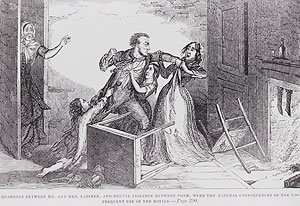 Temperance illustration of drunkard hitting his wife, Library of Congress Prints and Photographs Division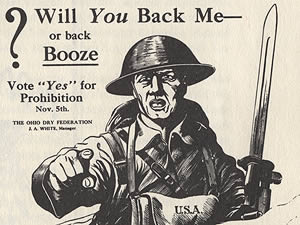 WWI Poster "Will You Back Me or Back Booze",  Historical Society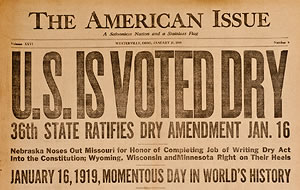  Anti-Saloon League paper, The American Issue, with headline, " Is Voted Dry", 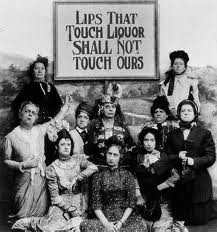 Members of the Anti-Saloon League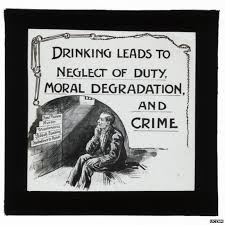 Temperance illustration depicting a man sitting in jail for some behavior that resulted from drinkingTemperance Movement Questions1.  Based on the reading, what problems in society were associated with drinking?2.  Based on the reading, what role did religion and females play in leading the Temperance Movement?  Cite specific examples of organizations to support your answer.3.  Based on the reading, what was the ultimate goal of the Temperance Movement?4.  Based on the reading, what made the Anti-Saloon League so successful in its efforts to ban alcohol?  5.  Based on the reading, what role did World War 1 and anti-German propaganda play in helping to ban alcohol?6.  Based on the pictures, what evidence is there that alcoholism lead to abuse of women?7.  Based on the pictures, what evidence is there that alcoholism lead men to abandon their responsibilities and possibly get in trouble with the law?8.  Was the Temperance Movement successful?  Use evidence from both the reading and pictures to support your answer.